Про проект рішення Черкаської міської ради «Про затвердження Програми розвитку земельних відносин та використання і охорони земель в м. Черкаси на 2019-2023 роки»	Відповідно до статей 33, 52 Закону України «Про місцеве самоврядування в Україні», Земельного кодексу України, з метою подальшого розвитку земельних відносин та виконання заходів щодо раціонального використання земель у м Черкаси, виконавчий комітет Черкаської міської радиВИРІШИВ:Погодити і подати на розгляд та затвердження міської ради проект рішення «Про затвердження Програми розвитку земельних відносин та використання і охорони земель в м. Черкаси на 2019-2023 роки» згідно з додатком.Контроль за виконанням рішення покласти на директора департаменту архітектури та містобудування Савіна А.О.Міський голова                                                                                              А.В. БондаренкоПОГОДЖЕНО:Директор департаменту архітектури та містобудування 						А.О. СавінДиректор департаментуфінансової політики                                                                            Н.В. ДжуганНачальник відділу загально-правових питань                                   О.М. МазурНачальник відділу з питань роботи виконкому                            Ж.І. Гаврилова       Відповідальний за підготовку рішенняСлюсар І.М.32-81-80ПОГОДЖЕНО:Донець Р.Г.           											ДодатокЗАТВЕРДЖЕНО рішення виконавчого комітетувід _______________ № ______ЧЕРКАСЬКА МІСЬКА РАДАЧЕРКАСЬКА МІСЬКА РАДАЧЕРКАСЬКА МІСЬКА РАДАЧЕРКАСЬКА МІСЬКА РАДАЧЕРКАСЬКА МІСЬКА РАДА<Про затвердження Програми розвитку земельних відносин та використання і охорони земель в м. Черкаси на 2019-2023 рокиПро затвердження Програми розвитку земельних відносин та використання і охорони земель в м. Черкаси на 2019-2023 рокиПро затвердження Програми розвитку земельних відносин та використання і охорони земель в м. Черкаси на 2019-2023 рокиПро затвердження Програми розвитку земельних відносин та використання і охорони земель в м. Черкаси на 2019-2023 роки>Відповідно до статті 91 Бюджетного кодексу України, ст. 12 Земельного кодексу України, Водного кодексу України, Законів України «Про охорону земель», «Про землеустрій», «Про оцінку земель», «Про регулювання містобудівної діяльності», «Про природно-заповідний фонд України», керуючись ст. 26 Закону України «Про місцеве самоврядування в Україні», Черкаська міська рада ВИРІШИЛА:1. Затвердити Програму розвитку земельних відносин та використання і охорони земель в м. Черкаси на 2019-2023 роки (додається).2. Контроль за виконанням рішення покласти на директора департаменту архітектури та містобудування Савіна А.О. та постійну комісію Черкаської міської ради з питань земельних відносин, архітектури, містобудування, реклами та комунальної власності (Савенко О.С.).Відповідно до статті 91 Бюджетного кодексу України, ст. 12 Земельного кодексу України, Водного кодексу України, Законів України «Про охорону земель», «Про землеустрій», «Про оцінку земель», «Про регулювання містобудівної діяльності», «Про природно-заповідний фонд України», керуючись ст. 26 Закону України «Про місцеве самоврядування в Україні», Черкаська міська рада ВИРІШИЛА:1. Затвердити Програму розвитку земельних відносин та використання і охорони земель в м. Черкаси на 2019-2023 роки (додається).2. Контроль за виконанням рішення покласти на директора департаменту архітектури та містобудування Савіна А.О. та постійну комісію Черкаської міської ради з питань земельних відносин, архітектури, містобудування, реклами та комунальної власності (Савенко О.С.).Відповідно до статті 91 Бюджетного кодексу України, ст. 12 Земельного кодексу України, Водного кодексу України, Законів України «Про охорону земель», «Про землеустрій», «Про оцінку земель», «Про регулювання містобудівної діяльності», «Про природно-заповідний фонд України», керуючись ст. 26 Закону України «Про місцеве самоврядування в Україні», Черкаська міська рада ВИРІШИЛА:1. Затвердити Програму розвитку земельних відносин та використання і охорони земель в м. Черкаси на 2019-2023 роки (додається).2. Контроль за виконанням рішення покласти на директора департаменту архітектури та містобудування Савіна А.О. та постійну комісію Черкаської міської ради з питань земельних відносин, архітектури, містобудування, реклами та комунальної власності (Савенко О.С.).Відповідно до статті 91 Бюджетного кодексу України, ст. 12 Земельного кодексу України, Водного кодексу України, Законів України «Про охорону земель», «Про землеустрій», «Про оцінку земель», «Про регулювання містобудівної діяльності», «Про природно-заповідний фонд України», керуючись ст. 26 Закону України «Про місцеве самоврядування в Україні», Черкаська міська рада ВИРІШИЛА:1. Затвердити Програму розвитку земельних відносин та використання і охорони земель в м. Черкаси на 2019-2023 роки (додається).2. Контроль за виконанням рішення покласти на директора департаменту архітектури та містобудування Савіна А.О. та постійну комісію Черкаської міської ради з питань земельних відносин, архітектури, містобудування, реклами та комунальної власності (Савенко О.С.).Відповідно до статті 91 Бюджетного кодексу України, ст. 12 Земельного кодексу України, Водного кодексу України, Законів України «Про охорону земель», «Про землеустрій», «Про оцінку земель», «Про регулювання містобудівної діяльності», «Про природно-заповідний фонд України», керуючись ст. 26 Закону України «Про місцеве самоврядування в Україні», Черкаська міська рада ВИРІШИЛА:1. Затвердити Програму розвитку земельних відносин та використання і охорони земель в м. Черкаси на 2019-2023 роки (додається).2. Контроль за виконанням рішення покласти на директора департаменту архітектури та містобудування Савіна А.О. та постійну комісію Черкаської міської ради з питань земельних відносин, архітектури, містобудування, реклами та комунальної власності (Савенко О.С.).Відповідно до статті 91 Бюджетного кодексу України, ст. 12 Земельного кодексу України, Водного кодексу України, Законів України «Про охорону земель», «Про землеустрій», «Про оцінку земель», «Про регулювання містобудівної діяльності», «Про природно-заповідний фонд України», керуючись ст. 26 Закону України «Про місцеве самоврядування в Україні», Черкаська міська рада ВИРІШИЛА:1. Затвердити Програму розвитку земельних відносин та використання і охорони земель в м. Черкаси на 2019-2023 роки (додається).2. Контроль за виконанням рішення покласти на директора департаменту архітектури та містобудування Савіна А.О. та постійну комісію Черкаської міської ради з питань земельних відносин, архітектури, містобудування, реклами та комунальної власності (Савенко О.С.).Відповідно до статті 91 Бюджетного кодексу України, ст. 12 Земельного кодексу України, Водного кодексу України, Законів України «Про охорону земель», «Про землеустрій», «Про оцінку земель», «Про регулювання містобудівної діяльності», «Про природно-заповідний фонд України», керуючись ст. 26 Закону України «Про місцеве самоврядування в Україні», Черкаська міська рада ВИРІШИЛА:1. Затвердити Програму розвитку земельних відносин та використання і охорони земель в м. Черкаси на 2019-2023 роки (додається).2. Контроль за виконанням рішення покласти на директора департаменту архітектури та містобудування Савіна А.О. та постійну комісію Черкаської міської ради з питань земельних відносин, архітектури, містобудування, реклами та комунальної власності (Савенко О.С.).Відповідно до статті 91 Бюджетного кодексу України, ст. 12 Земельного кодексу України, Водного кодексу України, Законів України «Про охорону земель», «Про землеустрій», «Про оцінку земель», «Про регулювання містобудівної діяльності», «Про природно-заповідний фонд України», керуючись ст. 26 Закону України «Про місцеве самоврядування в Україні», Черкаська міська рада ВИРІШИЛА:1. Затвердити Програму розвитку земельних відносин та використання і охорони земель в м. Черкаси на 2019-2023 роки (додається).2. Контроль за виконанням рішення покласти на директора департаменту архітектури та містобудування Савіна А.О. та постійну комісію Черкаської міської ради з питань земельних відносин, архітектури, містобудування, реклами та комунальної власності (Савенко О.С.).Відповідно до статті 91 Бюджетного кодексу України, ст. 12 Земельного кодексу України, Водного кодексу України, Законів України «Про охорону земель», «Про землеустрій», «Про оцінку земель», «Про регулювання містобудівної діяльності», «Про природно-заповідний фонд України», керуючись ст. 26 Закону України «Про місцеве самоврядування в Україні», Черкаська міська рада ВИРІШИЛА:1. Затвердити Програму розвитку земельних відносин та використання і охорони земель в м. Черкаси на 2019-2023 роки (додається).2. Контроль за виконанням рішення покласти на директора департаменту архітектури та містобудування Савіна А.О. та постійну комісію Черкаської міської ради з питань земельних відносин, архітектури, містобудування, реклами та комунальної власності (Савенко О.С.).Міський головаМіський головаМіський головаА.В. БондаренкоА.В. Бондаренко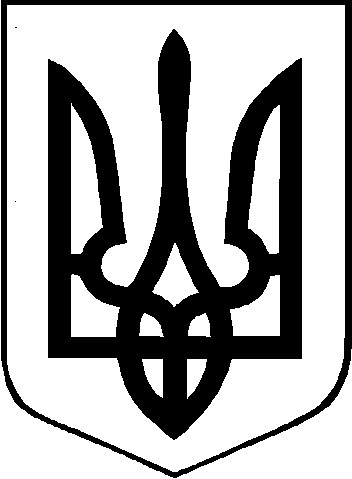 